Town of Windsor Locks   Senior Center Study Committee AgendaOctober 13, 2021 5:30pmThis meeting is being held at the Windsor Locks Senior Center  Call To Order Public InputMinutes Approval – Meeting of 9/13/21Discussion of updated schematicNext StepsNext Committee MeetingAdjournmentLori Lapointe  Windsor Locks Senior Center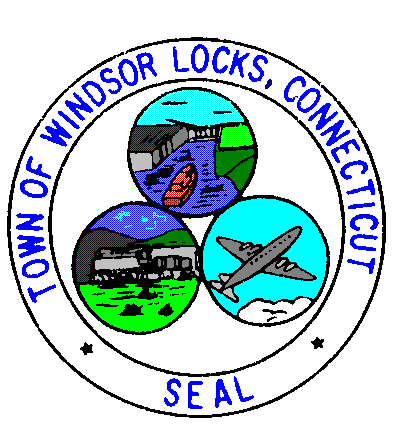 